sestanek Upravnega odbora šolskega sklada, z dne , 6.4.2017 ob 17.00 h v zbornici šoleDnevni red:1.  Potrditev dnevnega reda2. Pregled sklepov zadnje seje  UO šolskega sklada 3. Pregled prihodkov in odhodkov4. Predlog koriščenja sredstev iz šolskega sklada5. Zbiralna akcija papirja6. Razno.PRISOTNI: Vesna Mesarič Lorber, Matej Verbajs,  Branka Gaiser, Dragica Kosi, Mojca Dobnik, Viktorija Vrabl, Maja Bezjak OPRAVIČENO ODSOTNA: /   ga Metka R. Žumer, g Albin Dobnik       NEOPRAVIČENO ODSOTNI: /K1) SKLEP:Dnevni red je bil soglasno sprejet. K2)Prisotni so potrdili predlog dnevnega reda. Gospod Verbajs je pregledal sklepe prejšnjega sestanka. Kar se tiče prošnje za donacijo pri Zavarovalnici Triglav ravnateljica pojasni, da prošnja še ni bila oddana, ker še vedno čaka na razpis in se bo šola prijavila, ko bo to možno. Na zadnji seji je bil prav tako sprejet sklep, da se v medijskih objavah o dejavnostih šole ali vrtca, ki jih sofinancira šolski sklad, to tudi navede. G. Verbajs ponovno opozori na ta sklep, ker vse objave vrtca te informacije niso imele.Ostali sklepi so  realizirani. K3)Točka  dnevnega reda se preloži na naslednjo sejo, ker dokumentacija ni bila pravočasno poslana vsem prisotnim in ker ne vsebuje še vseh podatkov.K4)Upravni odbor je obravnaval sledeče predloge za koriščenje sredstev:Nakup vozička za 6 otrok (za najmlajše v vrtcu): 1.462,78 eurov,Točilo za med in posode za shranjevanje medu (za šolski čebelnjak): 500 eurovLesene mize s klopmi za igrišče: 1.899,43 eurovObisk hiše eksperimentov na šoli: 2.000 eurovSKLEP:Iz sredstev Šolskega sklada se nameni 500 eurov za nakup vozička za najmlajše v vrtcu . Naročilo se izpelje do konca meseca junija.Iz sredstev šolskega sklada se nameni 500 eurov za nakup opreme za delovanje šolskega čebelnjaka (predvidoma trisatno točilo za med oziroma dve posodi za shranjevanje).Glede lesene mize  s klopmi se skuša poiskati  lokalnega ponudnika Člani upravnega odbora ŠS podpiramo obisk Hiše eksperimentov na šoli, a je cena previsoka. Predvideno sofinanciranje lokalnih podjetij ne pride v poštev, saj se je šolski sklad na njih že obrnil decembra 2016. Ravnateljica predlaga, da se Hiša eksperimentov organizira v okviru tehničnega dne na šoli in del krijejo starši, del pa šolski sklad.  Odločitev se prenese na eno prihodnjih sej.K5)V tednu, od 10. do 14. 4. 2017, poteka akcija zbiranja odpadnega papirja. Vsak razred ali oddelek zase zbira sredstva od zbranega papirja in se tudi odloči, kako ga bo porabil (npr. za ekskurzije ob koncu šolskega leta).Sestanek je bil zaključen ob 18.00 uri.ZAPISALA: Dragica Kosi                                           PREDSEDNIK: Matej VerbajsOSNOVNA ŠOLA HAJDINASp. Hajdina 24, 2288 Hajdinahttp://www.os-hajdina.si 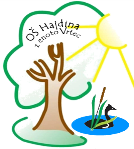      02/788-1260  02/788-1261o-hajdina.mb@guest.arnes.si